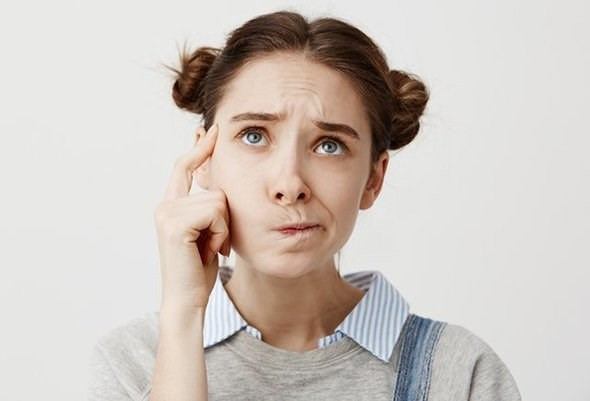        Оптимально заниматься периодами по 1-1,5, после чего нужно сделать небольшой перерыв. После 2,5–3 часов работы нужно сделать более продолжительный (20–30 минут) перерыв для приема пищи, после чего можно позаниматься еще часа три. Потом обед и отдых — прогулка на свежем воздухе не меньше двух часов или сон. А потом можно продолжать работу еще в течение двух-трех часов.     Перерывы нужно использовать конструктивно. Здесь полезно использовать различные приемы переключения внимания (прослушивание музыки, просмотрлегкого кинофильма, легкая гимнастика, непродолжительное общение, несложная работа по дому и т.п.)-Помните, что для нормальной работы мозга необходимо белковое питание, поэтому вклю-чите в рацион мясо, рыбу, творог, яйцо и т.п.-Включите в рацион продукты, улучшающие работу памяти, такие как морковь, ананас, авокадо и др.-Очень полезно на завтрак съесть салат из тертой моркови и выпить стакан ананасового сока, это оказывает благотворное влияние на кратковременную и оперативную память.-Для улучшения внимания ребенка полезны морепродукты, которые содержать жирные кислоты.-Репчатый лук помогает при умственном переутомлении или психической усталости. Способствует разжижению крови, улучшает снабжение мозга кислородом.-Орехи особенно хороши, если предстоит умственный «марафон» (доклад, конференция, экзамен). Укрепляют нервную систему, стимулируют деятельность мозга.! Ограничивайте мозг в употреблении кофе,чая и газированных напитков, так они могут приводить к перевозбуждению!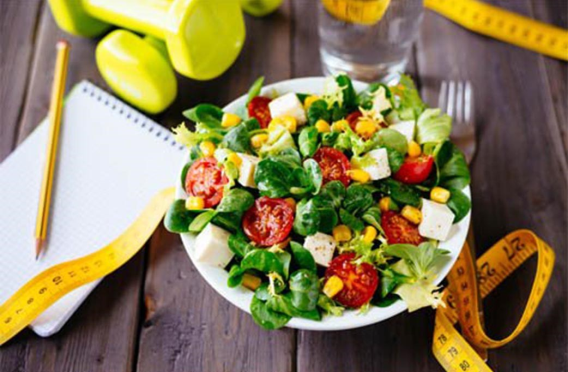 Способы справиться с волнением     Во время подготовки к экзаменам важно также научиться справляться с волнением. Для этого существует несколько способов:-Дыхательные упражнения. Они бывают самыми различными, но основными являются два способа дыхания: медленные, глубокие вдохи/выдохи и быстрые, частые вдохи/ выдохи.Выбор конкретного способа зависит от индивидуальных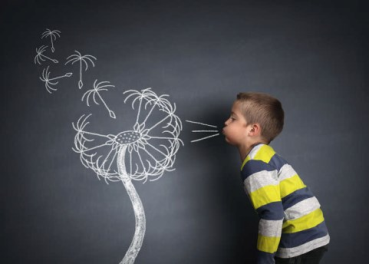 особенностей экзаменуемого.Рекомендуется попробовать обе методики и выбрать наиболее оптимальную. Самовнушение (аутотренинг). Это частое повторение вслух или про себя мотивирующих и поддерживающих фраз. Важно подобрать слова, которые действительно будут оказывать положительное действие и не будут вызывать раздражение у того, кто их произносит.Активные движения. Справиться с чрезмерным волнением отлично помогают активные движения руками и ногами (например, встряхивания, вращения и др.), повороты головы и туловища.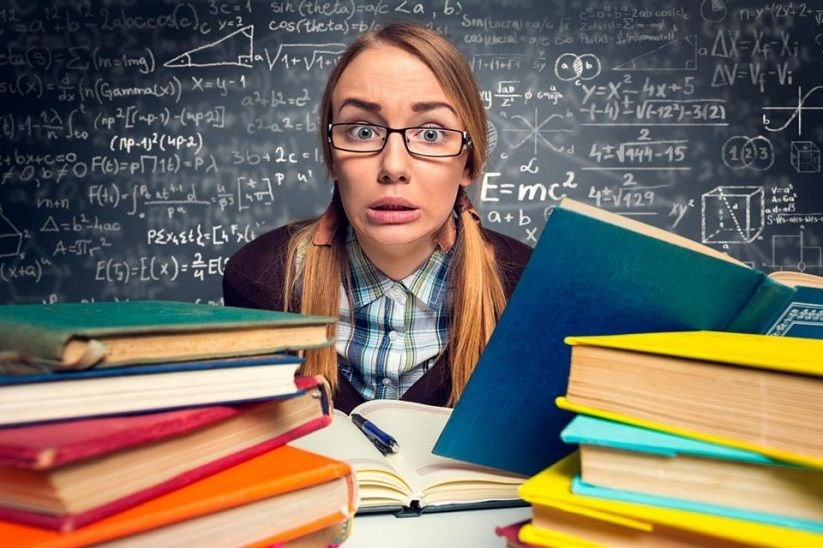 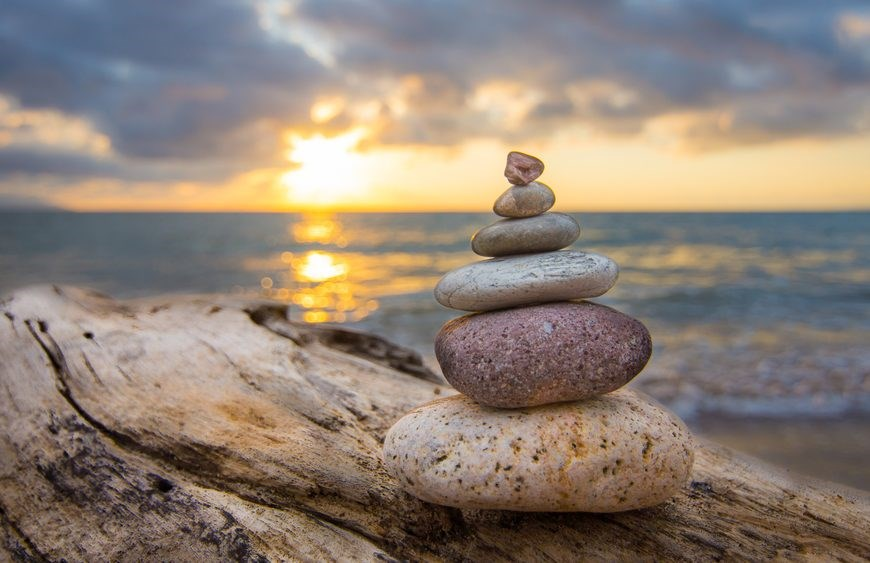 